Independent Mental Capacity Advocacy (IMCA) Referral Form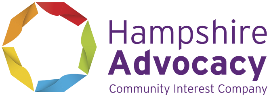 Consent *Please note that some clients may also have a statutory entitlement to advocacy under the Care Act for support with the local authority assessment, care planning, review or Safeguarding processes. Where this is the case, the advocate will request additional referral information and Care Act Advocacy will be offered alongside or instead of the IMCA role as appropriate. Decision Maker’s ConfirmationPlease return completed form to us:By email to advocates@easthantsmind.orgBy fax to 023 92481886By post to Havant & East Hants Mind, Leigh Park Community Centre, Dunsbury Way, Havant PO9 5BGTelephone enquiries 023 92484422Hampshire Advocacy Service delivers advocacy provision as a partnership of five organisations. We have a commitment to work together to provide a seamless service for individuals. As part of this, we may need to share individual information across the partnership. We are committed to ensuring that this is done only where necessary, with your permission where possible, with management agreement and according to our sharing protocol guidelines.Registered Company number: 11056120 Website: www.hampshireadvocacy.org.uk NameDate of BirthCurrent address Home AddressPostcodePostcodePrimary Contact NamePrimary Contact NumberDoes the person consent to their information in this referral being kept by us and shared with the most appropriate advocacy organisation within the Hampshire Advocacy consortium?YES / NO Details If the person does not have capacity to consent to share, do you consider it in their best interests for their information in this referral to be kept by us and shared with the most appropriate advocacy organisation within the Hampshire Advocacy consortium?YES / NO Details of best interests decision Please explain if you have had difficulties with consent for this referral Issue DetailsSerious Medical Treatment:Serious Medical Treatment:Serious Medical Treatment:Care Review*:Care Review*:Change in Accommodation*:Change in Accommodation*:Change in Accommodation*:Safeguarding*:Safeguarding*:Give brief details of decision and/or issues (continue separately as required):Give brief details of decision and/or issues (continue separately as required):Give brief details of decision and/or issues (continue separately as required):Give brief details of decision and/or issues (continue separately as required):Give brief details of decision and/or issues (continue separately as required):Give brief details of decision and/or issues (continue separately as required):Give brief details of decision and/or issues (continue separately as required):Give brief details of decision and/or issues (continue separately as required):Date of Mental Capacity AssessmentDate of Mental Capacity AssessmentAssessed byAssessed byAssessed bySignificant Dates / InformationSignificant Dates / InformationDetails of any impending meetings or deadlines:How does the client communicate?Specific Needs (access issues, etc):Others involvedOthers involvedOthers involvedOthers involvedOthers involvedIs this client befriended?  Yes/No (See MCA Code 10.74 to 10.80 – Who is ‘appropriate to consult’)Details of professionals / others involved, give contact details (continue separately as required):Details of professionals / others involved, give contact details (continue separately as required):Details of professionals / others involved, give contact details (continue separately as required):Details of professionals / others involved, give contact details (continue separately as required):Details of professionals / others involved, give contact details (continue separately as required):Any other Advocates that are working with the client  Name and advocacy organisation, give contact details Decision Maker Name:Decision Maker Name:Job Title:Phone No:Address &Postcode:Email:Referrer Name (If different):Referrer Name (If different):Job Title:Phone No:Address &Postcode:Email:Nature of ImpairmentNature of ImpairmentNature of ImpairmentNature of ImpairmentNature of ImpairmentNature of ImpairmentUnconsciousnessSerious Physical IllnessLearning DisabilityAutism Spectrum ConditionAcquired Brain InjuryCognitive ImpairmentMental Health ProblemsDementiaCombinationOther (please specify):Ethnic BackgroundEthnic BackgroundEthnic BackgroundEthnic BackgroundEthnic BackgroundEthnic BackgroundEthnic BackgroundEthnic BackgroundWhite:White:Black / British:Black / British:Asian / British:Asian / British:Mixed:Mixed:White BritishBlack CaribbeanIndianWhite & Black CaribbeanWhite IrishBlack AfricanPakistaniWhite & Black AfricanOther White*Other Black*BangladeshiWhite & AsianOther Asian*Other Mixed White*Other ethnicities:Other ethnicities:ChineseAny Other Ethnicity*Not Known / Stated*Specify Other:*Specify Other:I am the Decision Maker for decisions relating to:I am the Decision Maker for decisions relating to:I am the Decision Maker for decisions relating to:I am the Decision Maker for decisions relating to:I am the Decision Maker for decisions relating to:I am the Decision Maker for decisions relating to:I am the Decision Maker for decisions relating to:Client Name:Client Name:Client Name:On behalf of:NHS Body – Specify:Local Authority – Specify:I confirm that I deem the above client lacks capacity for the above decisionI confirm that I deem the above client lacks capacity for the above decisionI confirm that I deem the above client lacks capacity for the above decisionI confirm that I deem the above client lacks capacity for the above decisionI confirm that I deem the above client lacks capacity for the above decisionI confirm that I deem the above client lacks capacity for the above decisionI confirm that I deem the above client lacks capacity for the above decisionMCA Code of Practice:  http://www.justice.gov.uk/downloads/protecting-the-vulnerable/mca/mca-code-practice-0509.pdf MCA Code of Practice:  http://www.justice.gov.uk/downloads/protecting-the-vulnerable/mca/mca-code-practice-0509.pdf MCA Code of Practice:  http://www.justice.gov.uk/downloads/protecting-the-vulnerable/mca/mca-code-practice-0509.pdf MCA Code of Practice:  http://www.justice.gov.uk/downloads/protecting-the-vulnerable/mca/mca-code-practice-0509.pdf MCA Code of Practice:  http://www.justice.gov.uk/downloads/protecting-the-vulnerable/mca/mca-code-practice-0509.pdf MCA Code of Practice:  http://www.justice.gov.uk/downloads/protecting-the-vulnerable/mca/mca-code-practice-0509.pdf MCA Code of Practice:  http://www.justice.gov.uk/downloads/protecting-the-vulnerable/mca/mca-code-practice-0509.pdf I am instructing the IMCA service to do this work.  I am authorised by the NHS organisation or local authority responsible for making this decision.I am instructing the IMCA service to do this work.  I am authorised by the NHS organisation or local authority responsible for making this decision.I am instructing the IMCA service to do this work.  I am authorised by the NHS organisation or local authority responsible for making this decision.I am instructing the IMCA service to do this work.  I am authorised by the NHS organisation or local authority responsible for making this decision.I am instructing the IMCA service to do this work.  I am authorised by the NHS organisation or local authority responsible for making this decision.I am instructing the IMCA service to do this work.  I am authorised by the NHS organisation or local authority responsible for making this decision.I am instructing the IMCA service to do this work.  I am authorised by the NHS organisation or local authority responsible for making this decision.Print Name:Print Name:Signed:Signed:Date: